WE’VE COME A LONG WAY BABYUse the chart on page 271 in the Married and Single Life textbook to compare traditional marriage customs with those of today.  Please be sure to compare with reference to the text info but also add information about your own thoughts on the current custom.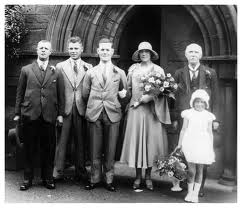 PRIOR TO THE 1900’sTODAYParental approval before dating was allowedDating only used for serious appraisal of a potential marriage partnerDating was mainly done in groupsParents chose mates for their childrenParents chose mates based on social & economical considerationsCourtship happened within the girl’s homeEngagements lasted for two or more yearsMarriage was an arrangement between the familiesParental consent was required for marriageDowries were paid Poor transportation limited options for perspective partnersMarriage was considered an obligationWidows and widowers were expected to re-marry quicklyWeddings were small private home ceremoniesFormal invitations were not sent outMusic was seldom usedFormal attire was not necessaryNo receptionsSimple ceremonyMost brides did not wear a ringPublic notice of intent to marry was necessaryCommon marriage age was between 16-19Large number of children were expectedBreach of promise contracts were required due to economic arrangementDivorce was infrequent due to the stigma attached